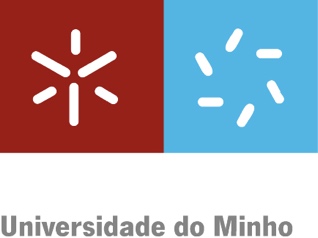 DeclaraçãoNome, Categoria, da Escola de Ciências, na qualidade de Presidente do Júri das provas de mestrado / doutoramento em (nome do curso) requeridas pelo(a) candidato(a)____ declaro que:Tenho condições tecnológicas para usar o serviço de videoconferência Colibri/Zoom, em modo de “não gravação” (1). Tenho condições tecnológicas para assinar a ata das provas públicas recorrendo à assinatura digital qualificada com Cartão de Cidadão ou, em alternativa, com Chave Móvel Digital.Estarei presente nas instalações da Escola de Ciências para presidir a estas provas e zelarei pelo integral cumprimento das regras de segurança estabelecidas pelo Plano de Contingência Interno para o COVID-19 OU Participarei nestas provas a partir do meu domicílio, de acordo com as regras de segurança estabelecidas pelo Plano de Contingência Interno para o COVID-19. [apagar a opção a descartar]Os membros do júri concordam com a solicitação do candidato para participar nestas provas por videoconferência. [apagar se não for o caso]Data e assinatura(1) Para participar na videoconferência é necessário equipamento com microfone e câmara de vídeo, ligação à Internet de banda larga, sempre que possível com ligação física por cabo em detrimento de ligação por WIFI, e aplicação cliente Zoom. Sempre que utilizar o serviço, será encaminhado para uma página que tentará instalar automaticamente a versão mais indicada da aplicação, caso esta não esteja instalada.